UNESCO v ČRAutor: Veronika KopřivováVideo: Hmotné kulturní dědictví UNESCO v ČRVideo lze pojmout jako úvod k následujícímu pracovnímu listu. Detailněji jsou zde představeny jen některé památky (Telč, Holašovice, Kroměříž, Krušnohoří). K ostatním památkám musí žáci dohledat informace z jiných zdrojů (například webové stránky České dědictví UNESCO, webové stránky Kudy z nudy nebo Ministerstva kultury). Popis památek je však velmi návodný, takže by dohledávání nemělo být ve většině případů nutné.V České republice se v současné době nachází 14 památek UNESCO. Ty jsou vyznačené v následující mapě. K puntíkům v mapě připište názvy měst/území, kde se tyto památky nacházejí.Žáci pracují s mapou nebo atlasem.BrnoČeský KrumlovHolašoviceKladruby nad LabemKroměřížKrušnohoříKutná HoraLednice, ValticeLitomyšlOlomoucPrahaTelčTřebíčŽďár nad Sázavou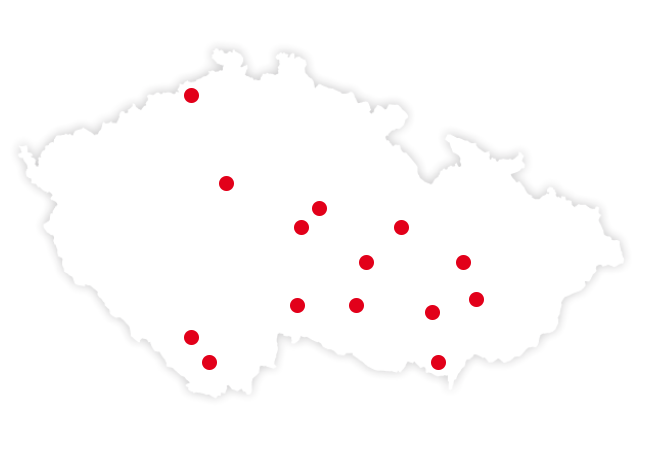    Zdroj mapy: webové stránky České dědictví UNESCO, https://www.unesco-czech.czDo tabulky doplňte města/místa z úkolu 1) podle toho, co je v daném místě předmětem ochrany a kdy bylo místo na seznam zařazeno:Zdroj textu: webové stránky České dědictví UNESCO (https://www.unesco-czech.cz/unesco-pamatky/) a webové stránky Ministerstva kultury (https://www.mkcr.cz/pamatky-unesco-263.html).